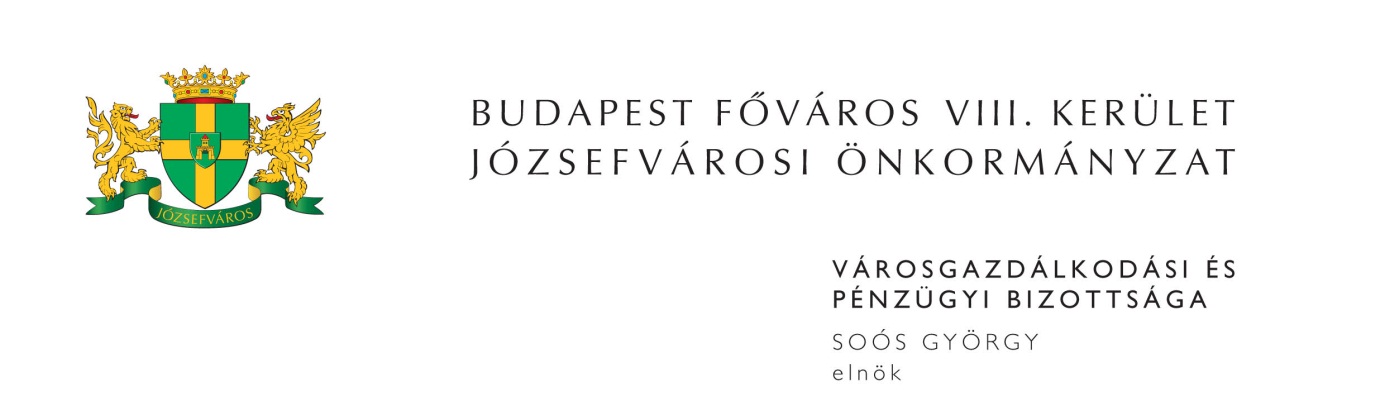 M E G H Í V ÓBudapest Józsefvárosi Önkormányzat Városgazdálkodási és Pénzügyi Bizottsága2013. évi 9. rendkívüli ülését2013. július 31-én (szerdán) 800 órárahívom össze.A Városgazdálkodási és Pénzügyi Bizottság ülését a Józsefvárosi Polgármesteri HivatalIII. 300-as termében (Budapest, VIII. Baross u. 63-67.) tartja.Napirend:1. Zárt ülés keretében tárgyalandó előterjesztések(írásbeli előterjesztés)A Budapest, VIII. kerület Rákóczi út ……………… szám alatti ingatlanra vonatkozó elővásárlási jogról való lemondás (PÓTKÉZBESÍTÉS)		ZÁRT ÜLÉS Előterjesztő: Szűcs Tamás – a Vagyongazdálkodási és Üzemeltetési Ügyosztály vezetőjeJavaslat „Szupervízió szociális munkások számára megbízási szerződés keretében” tárgyú közbeszerzési eljárás eredményének megállapítására Bírálóbizottság javaslata alapján	 (PÓTKÉZBESÍTÉS)					ZÁRT ÜLÉSElőterjesztő: Dr. Mészár Erika - aljegyzőJavaslat a Budapest VIII., Kisfuvaros utca ……………… szám alatti lakás bérlőjének bérleti jogviszonyának közös megegyezéssel történő megszüntetésére, másik cserelakás biztosítása mellett (PÓTKÉZBESÍTÉS)		ZÁRT ÜLÉSElőterjesztő: Kovács Ottó – a Kisfalu Kft. ügyvezető igazgatója2. Közbeszerzések(írásbeli előterjesztés)Javaslat „Józsefváros „Főtere” projekt tervezése, a kivitelezéshez szükséges engedélyek beszerzése és a kivitelezés tervezői felügyelete vállalkozási szerződés keretében” tárgyú közbeszerzési eljárás megindítására (PÓTKÉZBESÍTÉS)Előterjesztő: Fernezelyi Gergely DLA – a Városfejlesztési és Főépítészi Ügyosztály vezetője Javaslat „Magdolna negyed program III. út- és közvilágítás építés” tárgyú közbeszerzési eljárás megindítására (PÓTKÉZBESÍTÉS)Előterjesztő: Fernezelyi Gergely DLA – a Városfejlesztési és Főépítészi Ügyosztály vezetője Javaslat „Konténerek beszerzése a Teleki téri ideiglenes piacra bérleti szerződés keretében” tárgyú közbeszerzési eljárás megindítására (PÓTKÉZBESÍTÉS)Előterjesztő: Szűcs Tamás - a Vagyongazdálkodási és Üzemeltetési Ügyosztály vezetője3. Vagyongazdálkodási és Üzemeltetési ÜgyosztályElőterjesztő: Szűcs Tamás – ügyosztályvezető(írásbeli előterjesztés)Javaslat a „Közterületi zászlórudak telepítési terveinek elkészítése és a szükséges engedélyek beszerzése” tárgyú, közbeszerzési értékhatárt el nem érő beszerzési eljárás eredményének megállapítására (PÓTKÉZBESÍTÉS)Közterület-használati kérelmek elbírálása (PÓTKÉZBESÍTÉS)4. Kisfalu Kft. Előterjesztő: Kovács Ottó – ügyvezető igazgató(írásbeli előterjesztés)Az „Esély a XXI. században” Művészeti Oktatási-Kulturális-Közéleti Alapítvány kérelme, a Budapest VIII., Fiumei út 25. szám alatti helyiség bérleti és használati díj hátralék rendezésére (PÓTKÉZBESÍTÉS)DIWA-Plusz Kft. bérlő és a Regina Tabak Bt. albérletbe adásra vonatkozó közös kérelme a Budapest VIII. kerület, Népszínház u. 21. szám alatti önkormányzati tulajdonú helyiség vonatkozásában (PÓTKÉZBESÍTÉS)A Rákóczi 53 Divat Kft. peren kívüli egyezségi ajánlata a Budapest VIII. kerület, Rákóczi út 53. szám alatti helyiség vonatkozásában, a cég által felhalmozott hátralék vonatkozásában (PÓTKÉZBESÍTÉS)MJ Bizalom Kft. bérbevételi kérelme a Budapest VIII. kerület, Üllői út 54-56. szám alatti üres önkormányzati tulajdonú helyiség vonatkozásában (PÓTKÉZBESÍTÉS)MJ Bizalom Kft. bérbevételi kérelme a Budapest VIII. kerület, Üllői út 66/A szám alatti üres önkormányzati tulajdonú helyiség vonatkozásában (PÓTKÉZBESÍTÉS)Javaslat a Budapest VIII. kerület Német utca – József utca kereszteződése helyszínen megvalósuló gyalogos átkelőhely vállalkozói szerződés módosítására (PÓTKÉZBESÍTÉS)A Budapest VIII., Práter utca 37. földszint 9. szám alatti, 36291/0/A/5 helyrajzi számú, határozott időre szóló bérleti joggal terhelt nem lakás céljára szolgáló helyiség elidegenítése (PÓTKÉZBESÍTÉS)Sárközi Zsolt egyéni vállalkozó bérlő és a TISORT Kft. bérleti jog átruházásra vonatkozó közös kérelme a Budapest VIII. Népszínház u. 42-44. szám alatti önkormányzati tulajdonú helyiség vonatkozásában (PÓTKÉZBESÍTÉS)Megjelenésére feltétlenül számítok. Amennyiben az ülésen nem tud részt venni, kérem, azt jelezni szíveskedjen Szabó Eszternél (Szervezési és Képviselői Iroda) 2013. július 31-én 8,00 óráig a 459-21-83-as telefonszámon.Budapest, 2013. július 29. 	Soós György s.k.	elnök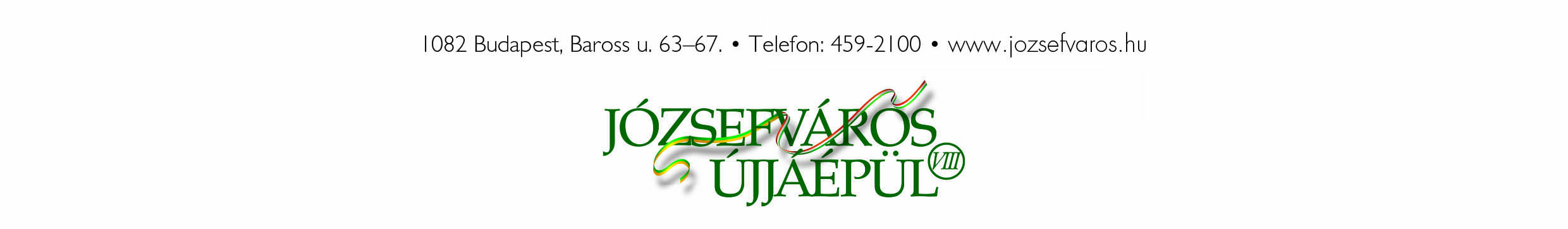 3